3.2 Linear Functions You Try (Examples 1-3)Refer to Example 1 if you need help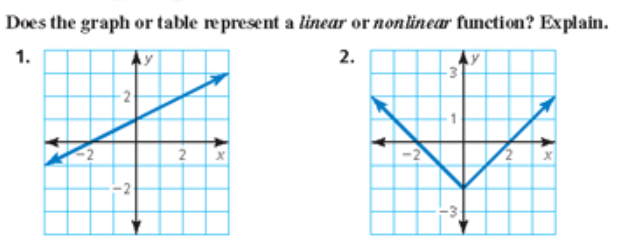 Refer to Example 2 if you need help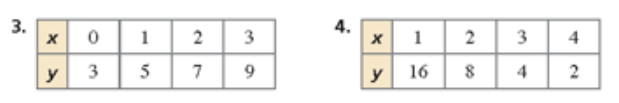 Refer to Example 3 if you need help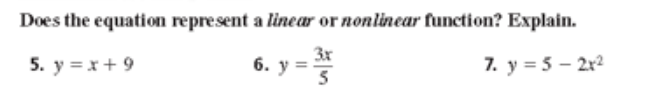 3.2 Linear Functions You Try (Examples 4 & 5)Refer to Example 4 if you need help8) The linear function  represents the amount m (in dollars) of money you have after buying d DVDs. a) Find the domain of the function. Is the domain discrete or continuous?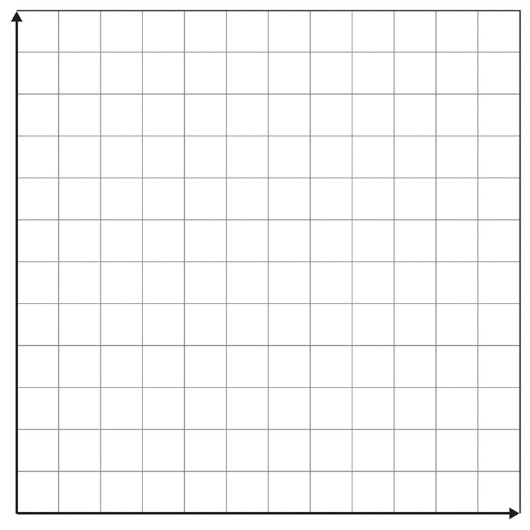 b) Graph the function using its domain.Refer to Example 5 if you need help9) Is the domain discrete or continuous? Explain?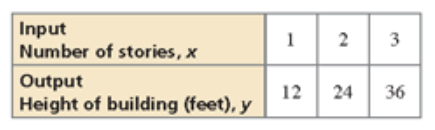 10) A 20-gallon bathtub is draining at a rate of 2.5 gallons per minute. The number g represents the gallons remaining is a function of the number m of minutes.a) Does this situation represent a linear function? Explain.b) Find the domain of the function. Is the domain discrete or continuous? Explain.c) Graph the function using its domain.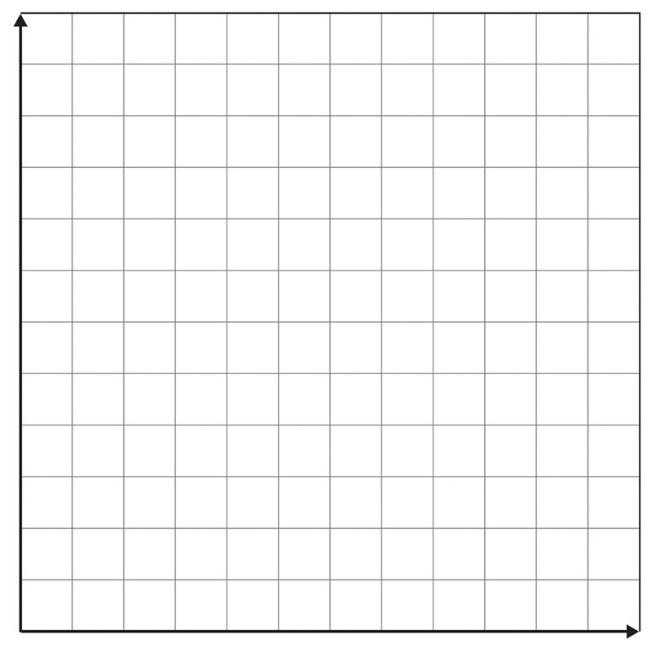 